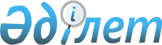 Мемлекеттік экологиялық бақылауды ұйымдастыру мен жүргізуге қатысты құжаттардың нысандарын бекіту туралыКүшін жойғанҚазақстан Республикасы Энергетика министрінің 2015 жылғы 26 маусымдағы № 435 бұйрығы. Қазақстан Республикасының Әділет министрлігінде 2015 жылы 11 тамызда № 11863 болып тіркелді. Күші жойылды - Қазақстан Республикасы Экология, геология және табиғи ресурстар министрінің 2021 жылғы 24 мамырдағы № 166 бұйрығымен.       Ескерту. Күші жойылды – ҚР Экология, геология және табиғи ресурстар министрінің 24.05.2021 № 166 (01.07.2021 бастап қолданысқа енгізіледі) бұйрығымен.       Қазақстан Республикасы Экологиялық кодексінің 17-бабының 27) тармақшасына сәйкес БҰЙЫРАМЫН:      1. Мемлекеттік экологиялық бақылауды ұйымдастыру мен жүргізуге қатысты құжаттардың мынадай нысандары бекітілсін:       1) Әкімшілік құқық бұзушылық туралы хаттама, осы бұйрықтың 1 қосымшасына сәйкес;       2) Әкімшілік жаза қолдану туралы қаулы, осы бұйрықтың 2 қосымшасына сәйкес;       3) Іс бойынша іс жүргізуді тоқтату туралы қаулы, осы бұйрықтың 3 қосымшасына сәйкес;       4) Қазақстан Республикасының экологиялық заңнамасын қадағалау жөнінде тексеріс нәтижелері туралы акт, осы бұйрықтың 4 қосымшасына сәйкес;       5) Қазақстан Республикасының экологиялық заңнамасын бұзушылықтарды жою туралы нұсқама, осы бұйрықтың 5 қосымшасына сәйкес.       2. Осы бұйрықтың 6 қосымшасына сәйкес Қазақстан Республикасы Қоршаған ортаны қорғау министрінің кейбір бұйрықтарының күші жойылды деп танылсын.      3. Қазақстан Республикасы Энергетика министрлігінің Мұнай-газ кешеніндегі экологиялық реттеу, бақылау және мемлекеттік инспекция комитеті:      1) осы бұйрықты Қазақстан Республикасының Әділет министрлігінде мемлекеттік тіркеуді;      2) осы бұйрық Қазақстан Республикасының Әділет министрлігінде мемлекеттік тіркелгенінен кейін он күнтізбелік күн ішінде оның көшірмесін мерзімді баспа басылымдарына және "Әділет" ақпараттық-құқықтық жүйесіне ресми жариялауға жіберуді;      3) осы бұйрықты алғаннан кейін он күнтізбелік күн ішінде оның көшірмесін Қазақстан Республикасы Әділет министрлігінің "Республикалық құқықтық ақпарат орталығы" шаруашылық жүргізу құқығындағы республикалық мемлекеттік кәсіпорнына жіберуді;      4) осы бұйрықты Қазақстан Республикасы Энергетика министрлігінің ресми интернет-ресурсында және мемлекеттік органдардың интранет-порталында орналастыруды;       5) осы бұйрықты Қазақстан Республикасы Әділет министрлігінде мемлекеттік тіркегеннен кейін он жұмыс күні ішінде Қазақстан Республикасы Энергетика министрлігінің Заң қызметі департаментіне осы тармақтың 2), 3) және 4) тармақшаларымен көзделген іс-шаралардың орындалуы туралы мәліметтерді ұсынуды қамтамасыз етсін.      4. Осы бұйрықтың орындалуын бақылау Қазақстан Республикасы Энергетика министрлігінің жетекшілік ететін вице-министріне жүктелсін.      5. Осы бұйрық оның алғашқы ресми жарияланғанынан кейін он күнтізбелік күн өткен соң қолданысқа енгізіледі.       "КЕЛІСІЛДІ"        Қазақстан Республикасы        Ұлттық экономика министрі        ________________Е. Досаев       2015 жылғы 9 шілде      Нысан Әкімшілік құқық бұзушылық туралы хаттама      м/к ___________ № _______ _______ ж.      "___"______      (жазылу орны)      ___________________________________ Мемлекеттік экологиялық инспектор      (бас, жоғары)      _____________________________________________________________________      __________(атқаратын лауазымы, аты-жөні) "Әкімшілік құқық бұзушылық      туралы" Қазақстан Республикасының 2014 жылғы 5 шілдедегі Кодексінің      (бұдан әрі ӘҚБКо) 697-бабына сәйкес      _____________________________________________________________________      _(әкімшілік құқық бұзушылық жасаған тұлға туралы мәліметтер)      Заңды тұлғаның ұйымдастыру-құқықтық нысаны:      _____________________________________________________________________      Заңды тұлғаның орналасқан орны:      ______________________________________      БСН: ________________________________________________________________      Заңды тұлғаның банк деректемелері:___________________________________      Жеке басын куәландыратын құжаттың атауы және      деректемелері:_______________________________________________________      Туған күні, тұрғылықты жері:_________________________________________      ЖСН: ________________________________________________________________      Тұрғылықты жері бойынша тіркелуі туралы      мәліметтер:__________________________________________________________      жұмыс орыны, лауазымы: ______________________________________________      телефон, факс, ұялы телефон нөмірі, (немесе) электронды мекен жайы ол      болған кезде_________________________________________________________      (Куәгерлердің) қатысуымен____________________________________________       _______________________________________________________________      (лауазымы, Т.А.Ә., үй мекенжайы)      әкімшілік құқық бұзушылықтың жасалу орны, уақыты және мәні:      _____________________________________________________________________      _____________________________________________________________________      _____________________________________________________________________      _____________________________________________________________________      _____________________________________________________________________      Осылайша ӘҚБК т. бабында көзделген әкімшілік құқық бұзушылық жасалу      белгілері байқалады.      Жеке тұлғаның (заңды тұлғаның уәкiлеттi өкiлi) түсініктемесі      _____________________________________________________________________      _____________________________________________________________________      _____________________________________________________________________      _____________________________________________________________________      ____________________________________________________________      ӘҚБК 738-бабына сәйкес іс жүргізу тілі ретінде      ____________________белгіленді      Әкімшілік құқық бұзушылықты айқындау және тіркеу кезінде      метрологиялық тексерістің күні, нөмірі, атауы, техникалық құралының      көрсеткіші.      _____________________________________________________________________      _____________________________________________________________________      _____________________________________________________________________       Құқық бұзушыға ӘҚБК 744-бабында көзделген құқықтары мен міндеттері      түсіндірілді, оған сәйкес өзіне қатысты әкімшілік құқық бұзушылық      туралы іс бойынша іс жүргізіліп жатқан адам хаттамамен және істің      басқа да материалдарымен танысуға, түсініктемелер беруге, хаттаманың      мазмұны мен ресімделуі жөнінде ескертулер жасауға, дәлелдемелер      ұсынуға, өтінішхаттар мен қарсылықтарды мәлімдеуге, қорғаушының заң      көмегін пайдалануға, істі қарау кезінде ана тілінде немесе өзі      білетін тілде сөйлеуге және егер іс жүргізіліп отырған тілді білмесе,      аудармашы көрсеткен қызметтерді өтеусіз пайдалануға; іс бойынша іс      жүргізуді қамтамасыз ету шараларының қолданылуына, әкімшілік құқық      бұзушылық туралы хаттамаға және іс бойынша қаулыға шағым жасауға,      одан үзінді көшірме алуға және істегі құжаттардың көшірмелерін      түсіріп алуға, сондай-ақ өзіне осы Кодекспен берілген өзге де      процестік құқықтарды пайдалануға құқылы.________ (қолы).       ҚР ӘҚБК-ның 808-бабына сәйкес осы хаттама қоса берілген       материалдармен бірге қарау үшін      _______________________________________ (судьяға, әкімшілік құқық      бұзушылық туралы істі қарастыратын уәкілеттік берілген органға      (лауазымды адамға) жіберіледі.      Хаттама куәлардың қатысуымен жасалды      ____________________________________________________________________       (куәлар бар болса) (аты-жөні, мекен-жайы, жұмыс орны)      Хаттаманы толтырған адамның қолы:      ____________________________________      Хаттама атына жасалған адамның      қолы:__________________________________      Куәлар қолы: 1._____________________________________________________      (бар болса)      2._____________________________________________________      (қолы)      Хаттамаға қоса беріледі:      ____________________________________________________________________      (қоса берілген құжаттар)      Хаттаманы жасаған адамның қолы:      ______________________________________       _________________________________________________________      Т.А.Ә_______________________________________________________________      М.О.      Хаттаманың мазмұны және оны ресімдеу бойынша ескертулер_____________      ____________________________________________________________________      _____________________________ 20 жыл "____" ________________________      (қолы) (Т.А.Ә)      Хаттама көшірмесін алдым: "___" _____________20__ж._________      Хаттаманы қол қойып алудан бас тартқаны, және хаттамаға қол қоюдан      бас тартқаны туралы белгі____________________________________________       _________________________________________________________       _________________________________________________________       _________________________________________________________      Нысан Әкімшілік жаза қолдану туралы ҚАУЛЫ      м/к ___________ № _______ _______ ж. "___"_______      (жазылу орны)      "Әкімшілік құқық бұзушылық туралы" Қазақстан Республикасының 2014       жылғы 5 шілдедегі Кодексінің 697-бабына сәйкес әрекет ететін,      ____________________ мемлекеттік экологиялық инспекторымен (бас/аға)      ____________________________________________________________________      (Аты-жөні, лауазымы)      ____________________________________________________ хаттама қаралды      (хаттаманың № және жазылу күні)      _____________________________________________________________________      _____________________________________________________________________      ________________________________________________________________      (қоса берілген әкімшілік құқық бұзушылық туралы материалдар)      _____________________________________________________________________      _____________________________________________________________________      _____________________________________________________________________      қатысты       _________________________________________________________      Заңды тұлғаның ұйымдастыру-құқықтық      нысаны:______________________________________________________________      Заңды тұлғаның тұрғылықты жері:______________________________________      Заңды тұлға ретінде тіркелген күні мен нөмірі:       __________________________________________________________       __________________________________________________________      БСН__________________________________________________________________      Заңды тұлғаның банк деректемелері:___________________________________      _____________________________________________________________________      Туған күні: _____ж " ___ "      Жеке тұлғаны куәландыратын құжаттың атауы және      деректемелер:________________________________________________________      _____________________________________________________________________      _____________________________________________________________________      ЖСН:_________________________________________________________________      Мекенжайы:___________________________________________________________      Жұмыс орны, лауазымы_________________________________________________      ____________________________________________________________________      абоненттік телефон, факс, ұялы телефон нөмірі, (немесе) электронды      мекен жайы___________________________________________________________      ӘҚБК 738-бабына сәйкес іс бойынша іс жүргізу тілі ретінде      ___________________________белгіленді      ӘҚБК 744-бабымен қарастырылған құқықтары түсіндірілді ________ қолы      Айқындалғаны:      ____________________________________________________________________      ____________________________________________________________________      ____________________________________________________________________      (істі қарастыру кезінде айқындалған әкімшілік құқық бұзушылық және      мән-жайлар үшін жауапкершілікті көздейтін ӘҚБК бабы)      _____________________________________________________________________      _____________________________________________________________________      _____________________________________________________________________      ӘҚБК-ның 821-бабына сәйкес      Қаулы етті:      ӘҚБК _________ бабы бойынша:      1. айыппұл_______________________________________________ мөлшерінде;      2. ескерту түріндегі әкімшілік жаза қолданылсын.      Салық органының деректемелері:_______________КНП_____, төлемді      тағайындау КОДы_______, Кбе_________.       ӘҚБК-ның 832-бабына сәйкес Әкiмшiлiк құқық бұзушылық туралы iс      бойынша қаулыға шағым бере алады, жоғары органдарға шағымданады      (жоғары лауазымды тұлғаларға) немесе мамандандырылған аудандық және      оған теңестiрiлген әкiмшiлiк сот судьяларының әкiмшiлiк жаза қолдану      туралы қаулысына қаулы көшірмесін ұсынғаннан кейін 10 тәулік ішінде,       ал егер осы Кодекстiң 744-748 баптарында аталған адамдар істі      қарастыруға қатыспаса, - оны алған күннен бастап жоғары тұрған сотқа      шағым беруi, наразылық бiлдiруi мүмкiн,       Ескертпе: бұзушыға ӘҚБК-нің 893-бабында белгіленген мерзім       өткеннен кейін ӘҚБК-ның 894-896 баптарында белгіленген шаралар      қолданылады.      Қаулы көшірмесін алдым:______________________________________________      (жеке тұлғаның немесе заңды тұлғаның уәкiлеттi өкілінің қолы)      ________________________________Мемлекеттік экологиялық инспектор      (бас/аға)      ____________________________________________________________________      (Т.А.Ә. қолы)      ___________________________(Куәлік № __________)      М.О.      Қаулы көшірмесі берілді "___"__________ 20__ж.      ____________________________________________________________________      (Жеке (лауазымды), заңды тұлғаның заңды өкілінің Т.А.Ә.)      Нысан Іс бойынша іc жүргізуді тоқтату туралы қаулы      м/к _____________ № ______ ____ жылғы "___" ______________      (жазылу орыны)      _____________________________________________________________________      (қаулы шығарған лауазымды адамның Т.А.Ә)       Әкімшілік құқық бұзушылық туралы істі қарастырып       _____________________________________________________________________      (ісі қаралып отырған тұлғаның Т.А.Ә, лауазымы, жұмыс орны және      мекен-жайы)      _____________________________________________________ жұмыс істейтін      (лауазымы, жұмыс орны)      _________________________________________________________ анықталды      (істі қарау кезінде белгіленген бұзушылық мәні және жағдайдың      мазмұны)      _____________________________________________________________________      Қаулы етеді:_________________________________________________________      ____________________________________________________________________      (2014 жылғы 5 шілдедегі "Әкімшілік құқық бұзушылық туралы" Қазақстан      Республикасының Кодексінің 809-бабымен қарастырылған істі тоқтататын      мән-жайлар) негізінде іс жөніндегі өндіріс тоқтатылсын      ____________________________________________________________________      ____________________________________________________________________       (қаулы шығарған лауазымды адамның Т.А.Ә, лауазымы мен қолы)       Қаулыны алдым_______________________________________________________       (қаулы шығаруға қатысты тұлғаның Т.А.Ә. және қолы)      20___ жылғы "___" _______      Ескертпе: әкімшілік құқық бұзушылық туралы іс материалдары 3      жыл бойы сақталады.      Нысан  Қазақстан Республикасының экологиялық заңнамасын сақтау жөніндегі тексерістің нәтижелері туралы акті       Ескерту. 4-қосымша жаңа редакцияда – ҚР Энергетика министрінің м.а. 08.12.2016 № 522 (алғашқы ресми жарияланған күнінен кейін күнтізбелік он күн өткен соң қолданысқа енгізіледі) бұйрығымен.      20__ жылғы "___" ________                        ____________________      "____" сағат "_____" минут жасалған орны      ____________________________________________________________________      ____________________________________________________________________      бақылау органының атауы      ____________________________________________________________________      ____________________________________________________________________      ____________________________________________________________________             тексеру жүргiзген адамның (адамдардың) тегi, аты, әкесiнiң аты       (егер ол жеке басын куәландыратын құжатта көрсетілсе) және лауазымы      20__ жылғы "___" ________ тексеру тағайындау туралы № ____ актінің      негізінде, __________________________________________________________      _________________________________________________________ қатысуымен       тексеру жүргiзу кезiнде болған жеке немесе заңды тұлға өкiлiнiң лауазымы      __________________________________________________________________      __________________________________________________________________       тексеру жүргізілген орын      __________________________________________________________________      __________________________________________________________________       тексерiлетiн субъектiнiң атауы немесе тегi, аты, әкесiнiң аты (егер ол жеке      басын куәландыратын құжатта көрсетілсе) тексеру жүргіздім.      Экологиялық заңнаманың сақталуын тексеру барысында мынадай бұзушылықтар анықталды:       2015 жылғы 29 қазандағы Қазақстан Республикасы Кәсіпкерлік Кодексінің 152-бабы 4 тармағына сәйкес, егер Қазақстан Республикасының заңнамасында өзгеше белгіленбесе, тексеру нәтижесiнде анықталған бұзушылықтар бойынша қосымша уақыт және (немесе) қаржы шығындары қажет болған жағдайда, қарсылықтар болмаған кезде тексерiлетін субъект тексерудi жүргiзген мемлекеттiк органның басшысымен келiсiлетін мерзiмдердi көрсете отырып, анықталған бұзушылықтарды жою жөнiнде қабылданатын шаралар туралы ақпаратты үш жұмыс күнінен кешіктірмей ұсынуға құқылы.      ___________________________________________________________________________       тексеру парағының атауы және бұзушылық анықталған талаптардың тармақтары      _______________________       тексерудi жүргiзген лауазымды      адамның (адамдардың) қолы       Тексеру нәтижелері туралы актімен таныстым, акт бойынша ескертулер мен       қарсылықтар __________________________________________________________      ______________________________________________________________________      ______________________________________________________________________       тексерiлетiн субъект өкiлiнiң, сондай-ақ тексерудi жүргiзу  кезiнде қатысқан адамардың актiмен танысуы немесе танысудан бас  тартуы туралы мәлiметтер, олардың қолы немесе қол қоюдан бас тартуы      Қосымшаларының көшірмелерімен бірге актінің бір данасын алдым _________       (қолы)      ____________________________________________________________________      тексерілетін субъекті өкілінің тегі, аты, әкесінің аты (егер ол жеке басын куәландыратын құжатта көрсетілсе)      Нысан Қазақстан Республикасының экологиялық заңнамасын бұзушылықты
жою туралы нұсқама       Қазақстан Республикасы Экологиялық кодексінің 117-бабын      басшылыққа ала отырып, Қазақстан Республикасының экологиялық      заңнамасын сақтау жөніндегі тексеріс нәтижелері туралы 20 ___ жылғы      __________ №_____ актісі бойынша мемлекеттік экологиялық бақылау      барысында анықталған бұзушылықты жою мақсатында_______________      ____________________________________________________________________      (табиғат пайдаланушының атауы)      НҰСҚАМА БЕРЕМІН:      Осы Нұсқаманың орындалуы туралы ақпарат көрсетілген мерзімге сәйкес      _____________________________________________________________________      (қоршаған ортаны қорғау саласындағы уәкілетті органның атауы)      ұсынылсын.      Көрсетілген мерзімде Нұсқама орындалмаған жағдайда кінәлы тұлға      "Әкімшілік құқық бұзушылық туралы" Қазақстан Республикасының 2014       жылғы 5 шілдедегі Кодексінің 462 бабының 3-тармағына сәйкес әкімшілік      жауапкершілікке тартылады.      ____________________Мемлекеттік экологиялық инспектор _______________      (бас, аға)      _____________________________________________________________________      (қолы, Т.А.Ә.)      1. Нұсқаманы берді:_______________________ "___"_____20___ж.      (Т.А.Ә, қолы)      М.О.      2. Нұсқаманы орындау үшін алды:__________________ "__"___20___ж.      (Т.А.Ә, қолы) Қазақстан Республикасы Қоршаған ортаны қорғау министрінің күші
жойылған кейбір бұйрықтарының тізбесі       1) "Мемлекеттік экологиялық бақылауды ұйымдастыруға және жүргізуге қатысты құжаттардың нысандарын бекіту туралы" Қазақстан Республикасы Қоршаған ортаны қорғау министрінің 2007 жылғы 5 сәуірдегі № 100-ө бұйрығы (Қазақстан Республикасы Әділет министрлігінде 2007 жылғы 7 мамырда № 4661 болып тіркелген, "Заң газетінде" 2007 жылғы 25 мамырда № 78 (1281) жарияланған);       2) "Мемлекеттік экологиялық бақылауды ұйымдастыруға және жүргізуге қатысты құжаттардың нысандарын бекіту туралы" Қазақстан Республикасы Қоршаған ортаны қорғау министрінің 2007 жылғы 5 сәуірдегі № 100-ө бұйрығына өзгертулер мен толықтырулар енгізу туралы" Қазақстан Республикасы Қоршаған ортаны қорғау министрінің 2009 жылғы 11 желтоқсандағы № 269-ө бұйрығы (Қазақстан Әділет министрлігінде 2010 жылғы 15 қаңтарда № 6005 болып тіркелген, Қазақстан Республикасы орталық атқарушы және, өзге де орталық мемлекеттік органдары актілерінің жинағанда № 9, 2010 ж., жарияланған);       3) "Мемлекеттік экологиялық бақылауды ұйымдастыруға және жүргізуге қатысты құжаттардың нысандарын бекіту туралы" Қазақстан Республикасы Қоршаған ортаны қорғау министрінің 2007 жылғы 5 сәуірдегі № 100-ө бұйрығына өзгертулер мен толықтырулар енгізу туралы" Қазақстан Республикасы Қоршаған ортаны қорғау министрінің 2011 жылғы 1 қырқүйектегі № 233-ө бұйрығы (Қазақстан Әділет министрлігінде 2011 жылғы 26 қырқүйектегі № 7203 болып тіркелген, "Егемен Қазақстан" газеті 2011 жылы 18 қазан № 501-502 (26894) жарияланған).© 2012. Қазақстан Республикасы Әділет министрлігінің «Қазақстан Республикасының Заңнама және құқықтық ақпарат институты» ШЖҚ РМКҚазақстан РеспубликасыныңЭнергетика министріВ. ШкольникҚазақстан Республикасы
Энергетика министрінің
2015 жылғы 26 маусымдағы
№ 435 бұйрығына
1 қосымшаҚазақстан Республикасы
Энергетика министрінің
2015 жылғы 26 маусымдағы
№ 435 бұйрығына
2 қосымшаҚазақстан Республикасы
Энергетика министрінің
2015 жылғы 26 маусымдағы
№ 435 бұйрығына
3 қосымшаҚазақстан Республикасы
Энергетика министрінің
2015 жылғы 26 маусымдағы
№ 435 бұйрығына
4 қосымша№Бұзушылықтың сипаттамасыТабиғатты қорғау заңнамасының нормаларыҚазақстан Республикасы
Энергетика министрінің
2015 жылғы 26 маусымдағы
№ 435 бұйрығына
5 қосымша№НұсқамаларОрындау мерзіміНегіздемеҚазақстан Республикасы
Энергетика министрінің
2015 жылғы 26 маусымдағы
№ 435 бұйрығына
6 қосымша